EMAIL:info.sicosa@gmail.com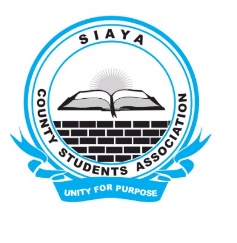 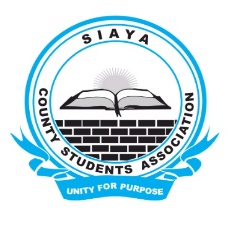 Phone: 0711305915Ref No: Sicosa/01/12/2019                                                                               DATE:  13/12/2019To: CEC Youth, Education, Gender and Youth affairs      Cc to: The governor                 CO Education                 CO Youth and Social affairsIVITATION & REQUEST FOR FINANCIAL SUPPORTThe Executive office of Siaya County Students Association (SICOSA) wishes to notify your office of their planned Special General Meeting that shall be held on 28th December, 2019 at Siaya Scouts Centre. We shall be discussing serious matters affecting students, mentorship program and the future of Education in Siaya among other agenda. As students we believe in dialogue and positive engagement with the county government for this will make us benefit mutually. In this line, we would like to formally invite you to the meeting since your speeches will be of importance to the students. In order to enable us make this event a success, we have done a budget that we humbly request your office to kindly assist in financially. We are targeting 200 students for the meeting. We appeal for any material support too including donations.For more information and Assistance Kindly reach us via the following Contacts 1. Mr Evans Oyatoh (chairperson)        07113059152. Mr Ronald Kasanga  (Sec Gen )        0741478756NOITEMQTYCOST1.Chairs  2002,000.002.Tents 2 @  Ksh 5,000 each10,000.003.Soda 200 @ Ksh 50 each10,000.004.Water 50 @ Ksh 30 each1,500.005.1 day Public Address15,000.006.Ushers 5 @ 500 each2,500.007.Transport 15,000.008.Venue15,000.009.Miscellaneous 4,000.00TOTAL45,000.00